ADDITIONAL FILE 9: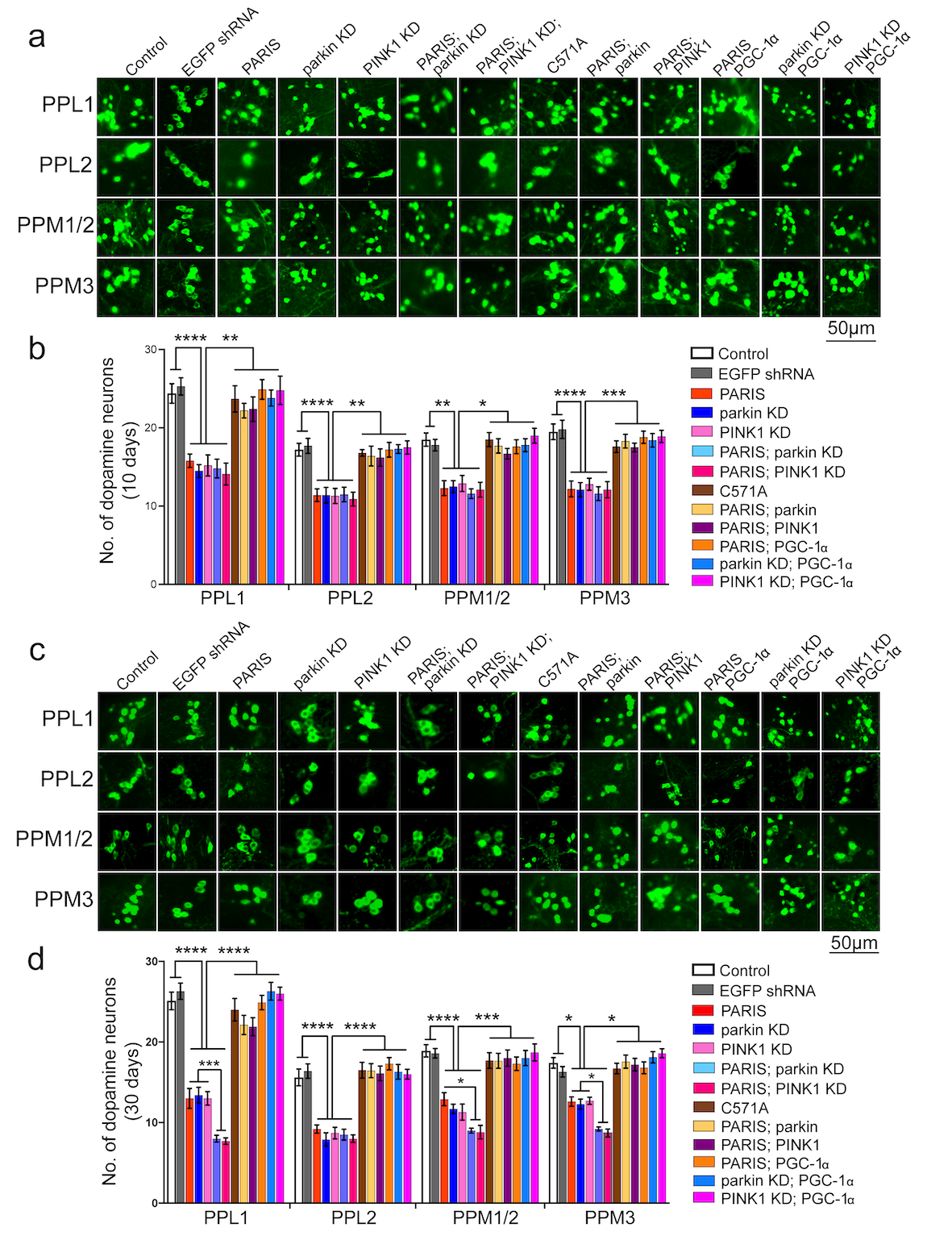 Figure S2. PARIS induced dopaminergic neurodegeneration rescued by PINK1 and parkin. (A) Representative confocal images of DA neurons in PPL1, PPL2, PPM1/2, and PPM3 DA neuron clusters in the indicated genotypes 10 days post eclosion, Scale=50 m. (B) Quantification of DA neuron number in PPL1, PPL2, PPM1/2, and PPM3 clusters at 10 days of age. N=10 flies per indicated genotype. (C) Representative confocal images of DA neurons in PPL1, PPL2, PPM1/2, and PPM3 DA neuron clusters in the indicated genotypes 30 days post eclosion. (D) Quantification of DA neuron number in PPL1, PPL2, PPM1/2, and PPM3 clusters at 30 days of age. N=10 flies per indicated genotype. TH-Gal4/+ flies served as control. TH-Gal4 mediated GFP shRNA induction served as non-target control for shRNA response. Quantitative data = mean  SEM. One-way ANOVA *p<0.05, **p<0.01, ***p < 0.001, ****p < 0.0001. (TIFF)